Управление образования и молодежной политики администрации Павловского муниципального округа информирует о возобновлении работыцентрапсихолого – педагогической помощи детям и семьям«Доверие».В центре психолого-педагогической помощи «Доверие» работают опытные специалисты, которые могут оказать комплексную психолого - педагогическую помощь детям, оказавшимся в трудной жизненной ситуации, испытывающим эмоциональные проблемы, тревогу, связанную со сдачей экзаменов, выбором профессии, адаптацией, с трудностями в обучении, с трудностями речевого развития, с трудностями во взаимоотношенияхсо сверстниками, а также их родителям и педагогам.С помощью комплекса диагностических методик и коррекционно-развивающих занятий специалисты помогут выявить причину возникновения проблемы и помогут в ее решении.График работы специалистов центра психолого-педагогической помощи «Доверие»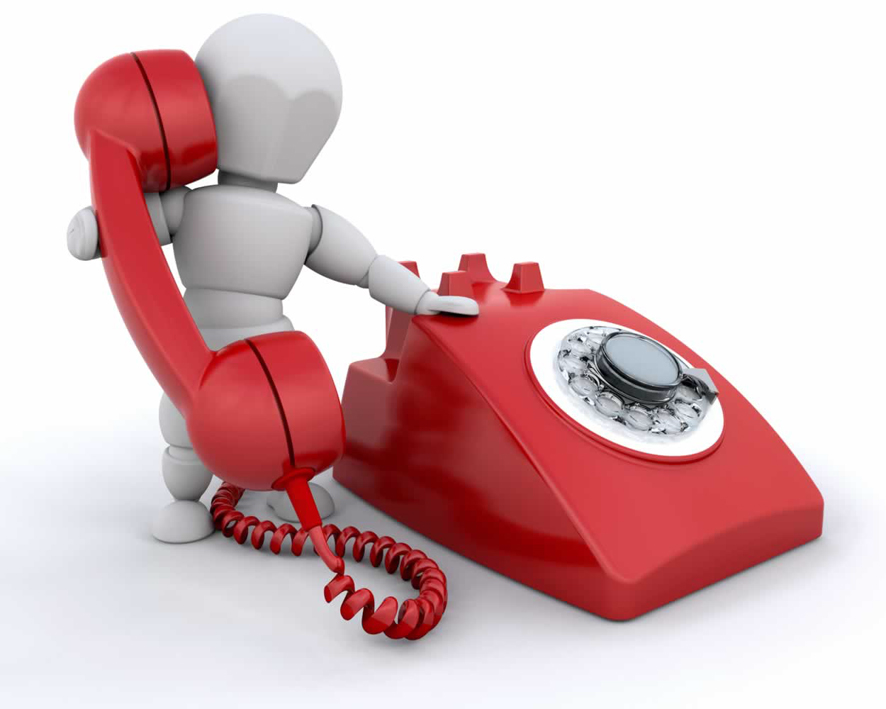 Кроме этого, в кабинете работает телефон доверия, по которому вы также можете получить консультации.Звоните по телефону 2-26-15 и приходите к нам: ул. Профсоюзная д. 48с понедельника по четверг  13.00 - 16.00 ч. Помните!В жизни нет нерешаемых проблем,выход есть всегда!Позвоните и поделитесь тем, что Вас беспокоит! Дни недели, время приемаФ.И.О. специалистаКлиенты центра «Доверие»Понедельник13.00-16.00Кашина Елена Александровна, педагог-психолог МБДОУ д/с  №5«Родничок»  г. ВорсмаДети дошкольного возраста и их родители (законные представители).Вторник13.00-16.00Горохова  Татьяна Евгеньевна, педагог-психолог МАОУСШ   №2г. ВорсмаДети школьного возраста, родители (законные представители), педагоги, оказавшиеся в трудной жизненной ситуации.Среда13.00-16.00Мелякова Светлана Евгеньевна,  педагог-психолог МБОУ ЯсенецкаяСШДети школьного возраста, родители (законные представители), педагоги, оказавшиеся в трудной жизненной ситуации.Четверг13.00-16.00Тарабарина Светлана  Александровна, учитель-логопед  МБДОУ д/с №23 «Колокольчик» г. ПавловоДети, имеющие проблемы речевого развития, и их родители (законные представители).